                                            CONTENIDONOMBRE DE LA ACTIVIDADOBJETIVOSFECHALUGARRESPONSABLESPARTICIPANTESESPECTATIVAS INICIALESDESCRIPCION DE LA ACTIVIDAD LOGROS FINALES.EVIDENCIAS DE LA ACTIVIDADNOMBRE DE LA ACTIVIDADLa actividad se denomina:Conversatorio: Una Conversación para la Nueva Constituyente2. OBJETIVOS2.1 GENERALIlustrar y llamar la atención de manera general a todos los asistentes, docentes e invitados sobre la necesidad y urgencia de una constituyente y los cambios que requieren la constitución actual. 2.2 OBJETIVOS ESPECÍFICOS2.2.1 Atraer la mayor cantidad de personas a que juntos se luche hasta lograr la constituyente. 3. FECHA3.1 La  actividad se desarrolló el 13 de octubre de 20164. LUGAR4.1 La actividad tuvo lugar en el Salón de Videoconferencias de la Nueva Sede de ISAE UNIVERSIDAD, Panamá5. RESPONSABLES5.1 Los responsables de la actividad son los siguientes:5.1.1 Coordinadora de la Carrera de Derecho y Ciencias Políticas          Ing. Silva – Agrupación “Constituyente VA”          Grupo GUIA – Mgter. Juan Kuan, Mgter. Carlos Herrera6. PARTICIPANTES6.1 Los participantes fueron los siguientes:Estudiantes  de todas las carreras de ISAE UNIVERSIDAD Sede Panamá e invitados. 7. ESPECTATIVAS INICIALES7.1 Que acudan el conversatorio la mayor cantidad de personas estudiantes e invitados y que estos tomen conciencia sobre la necesidad y urgencia de una constituyente o una nueva constitución 8. DESCRIPCION DE LA ACTIVIDAD Conferencia Magistral de: Dr.  Raúl González, Constitucionalista Dr. Miguel A. Bernal, ConstitucionalistaProf. Vicente Archibold, ConstitucionalistaMgter. Jorge Chan, Abogado LOGROS FINALESSe contó con una asistencia masiva de estudiantes de todas las carreras, así como profesionales e invitados, que mostraron interés en el tema al cuestionar a los expositores conocedores del tema. Evidencias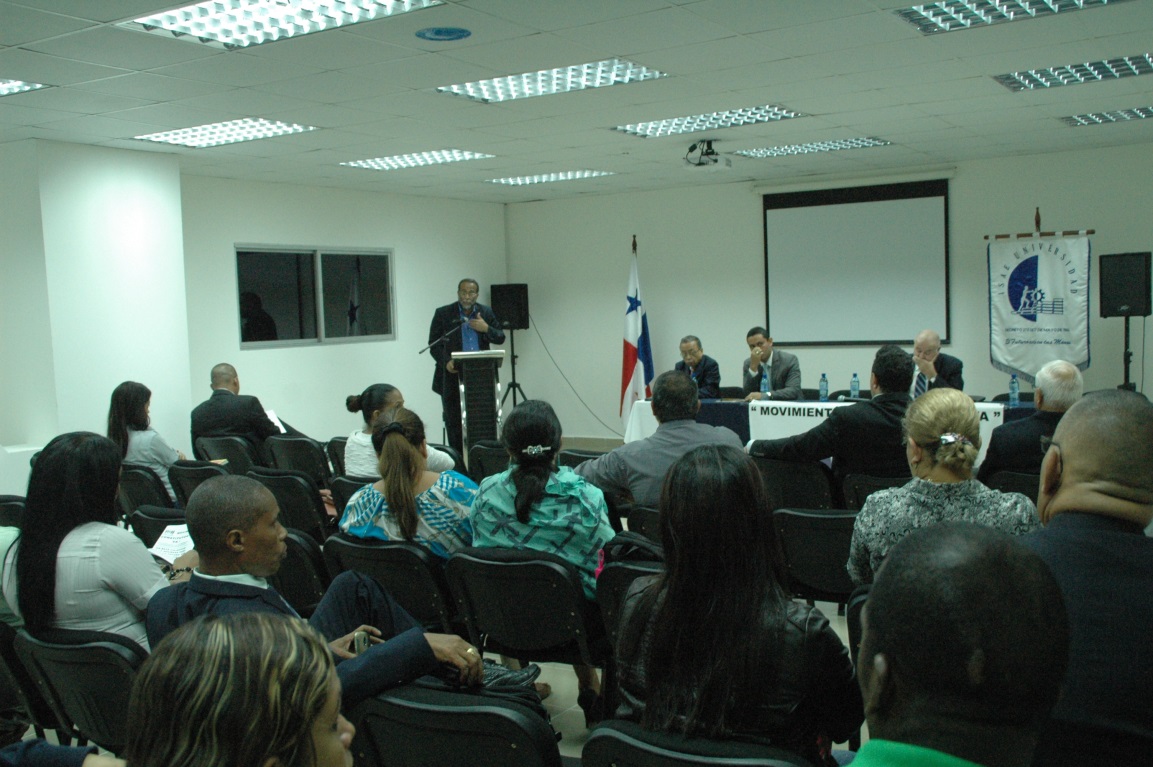 	Momentos en que el Prof. Vicente Archibold, Constitucionalista, docente de la	Universidad de Panamá, exponía sobre la importancia de una constituyente.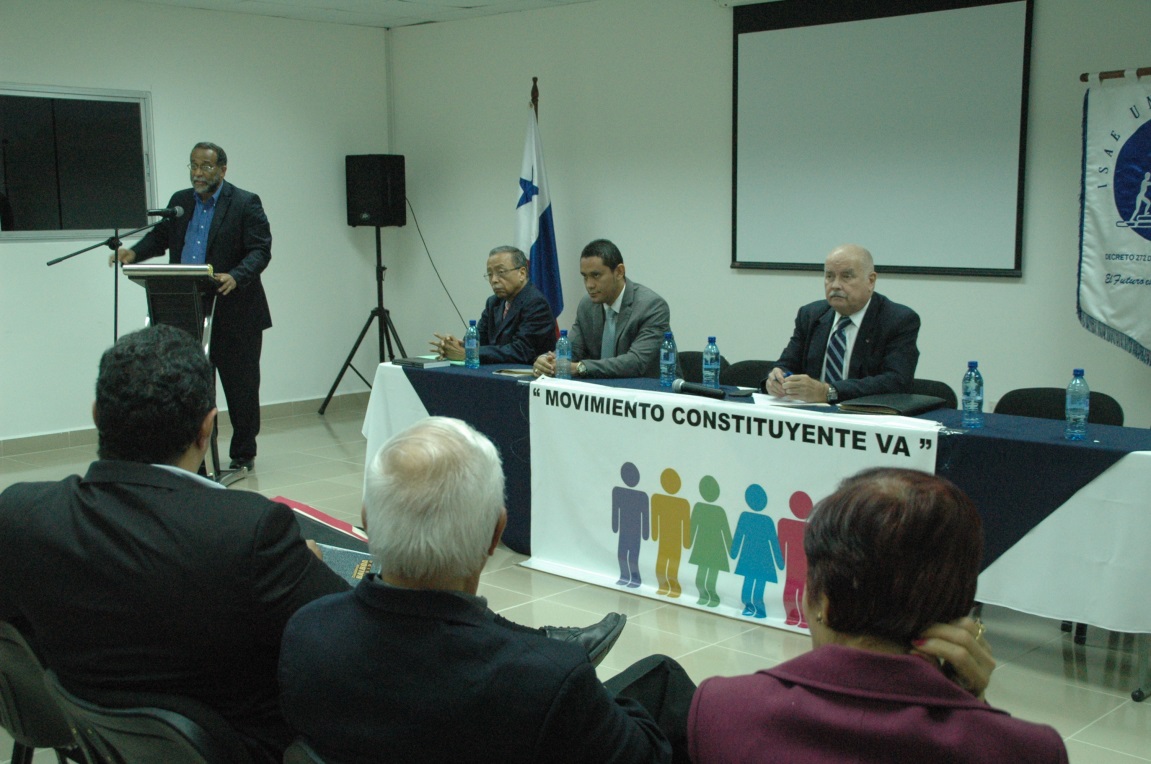 Exposición del  Prof. Vicente Archibold, Constitucionalista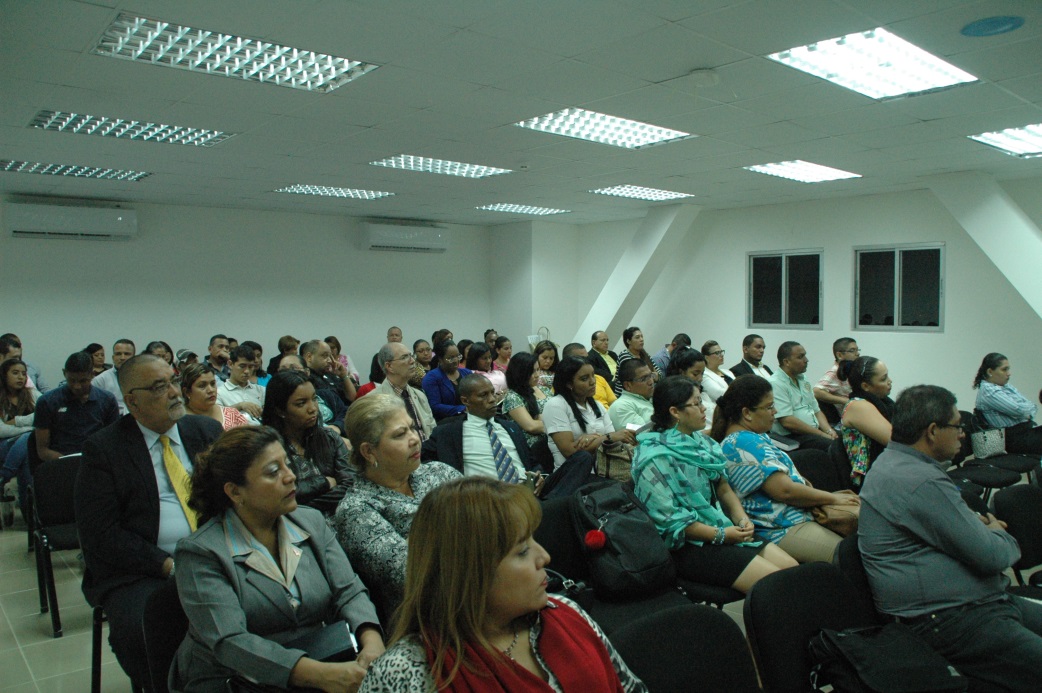 Auditorio lleno en el evento “Constituyente Va”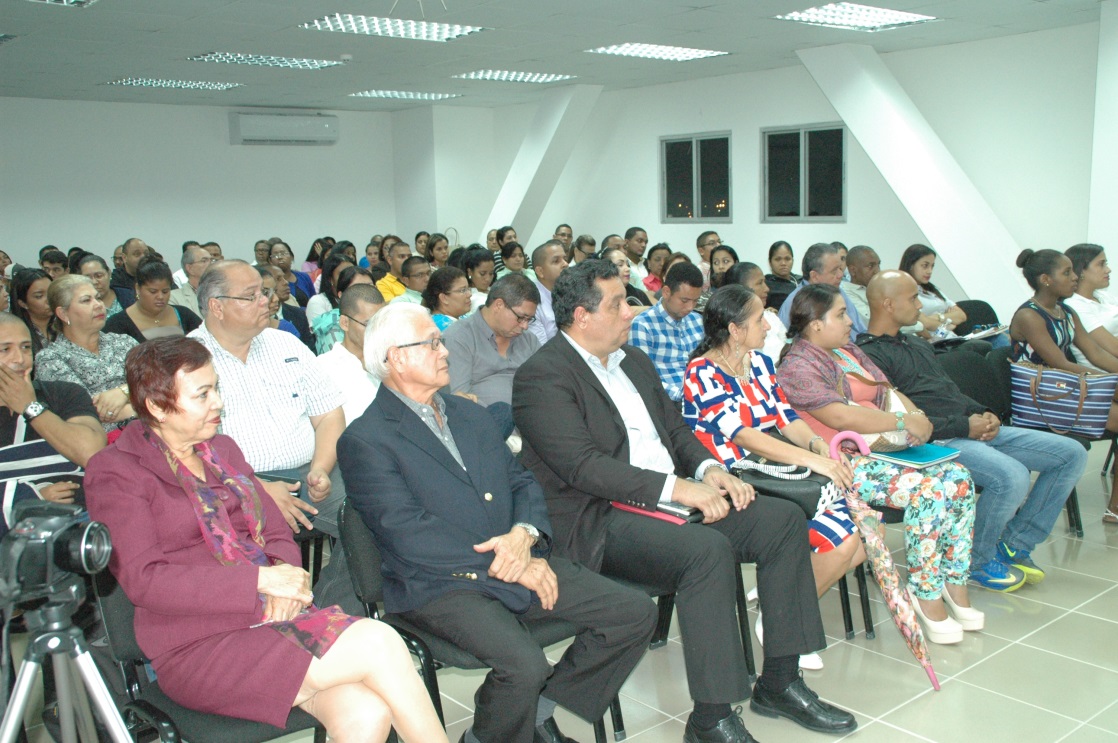 El Evento “Constituyente Va” contó con la asistencia del Dr. Plutarco Arrocha, Presidente de la Junta Directiva de ISAE UNIVERSIDAD y la Dra. Xiomara de Arrocha, Rectora Magnifica. 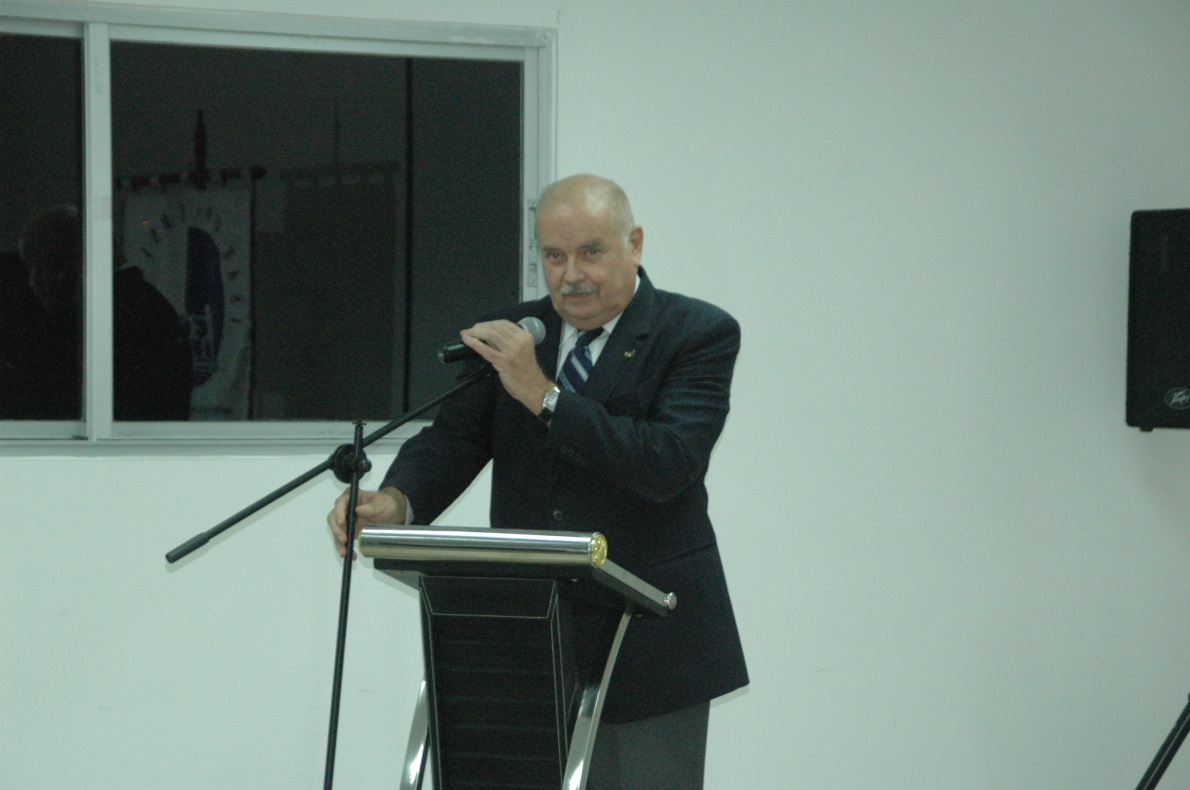 Momentos en que el Dr. Miguel Antonio Bernal, expone sobre el Tema de la necesidad y oportunidad  de una constituyente 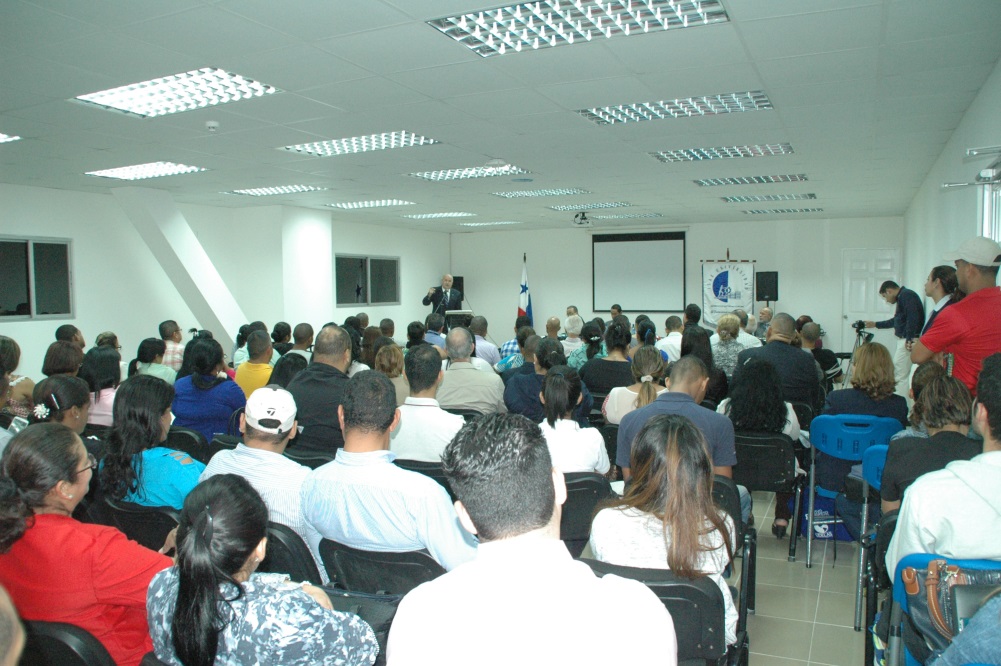 Auditorio en la noche del evento “Constituyente Va”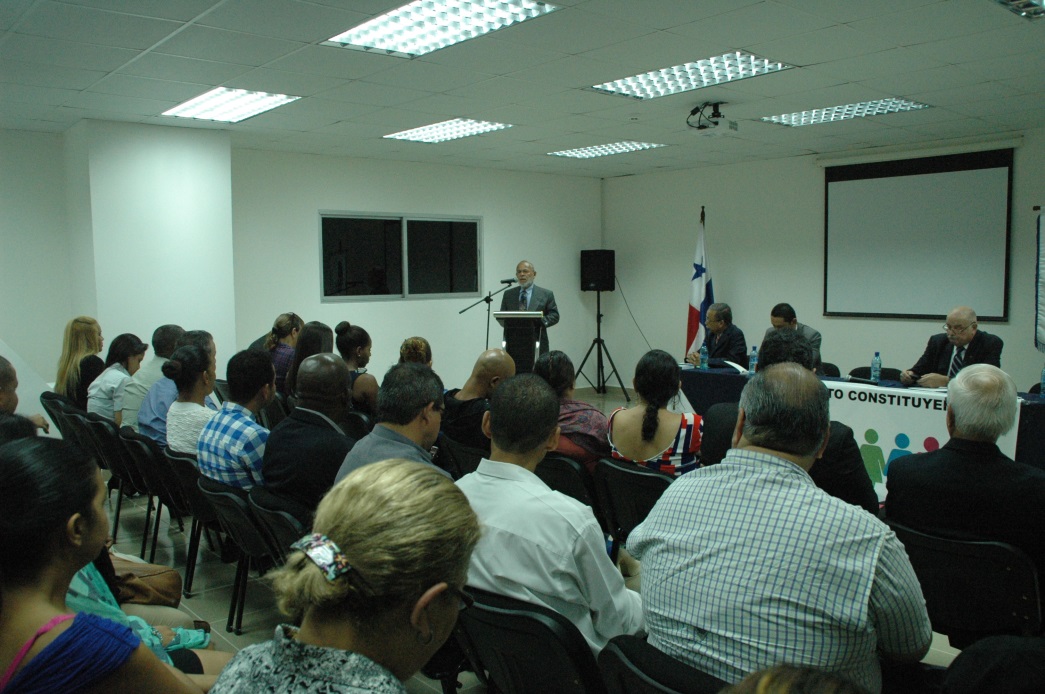 Momentos en que el Dr. Raúl González, expone sobre el tema de la constituyente.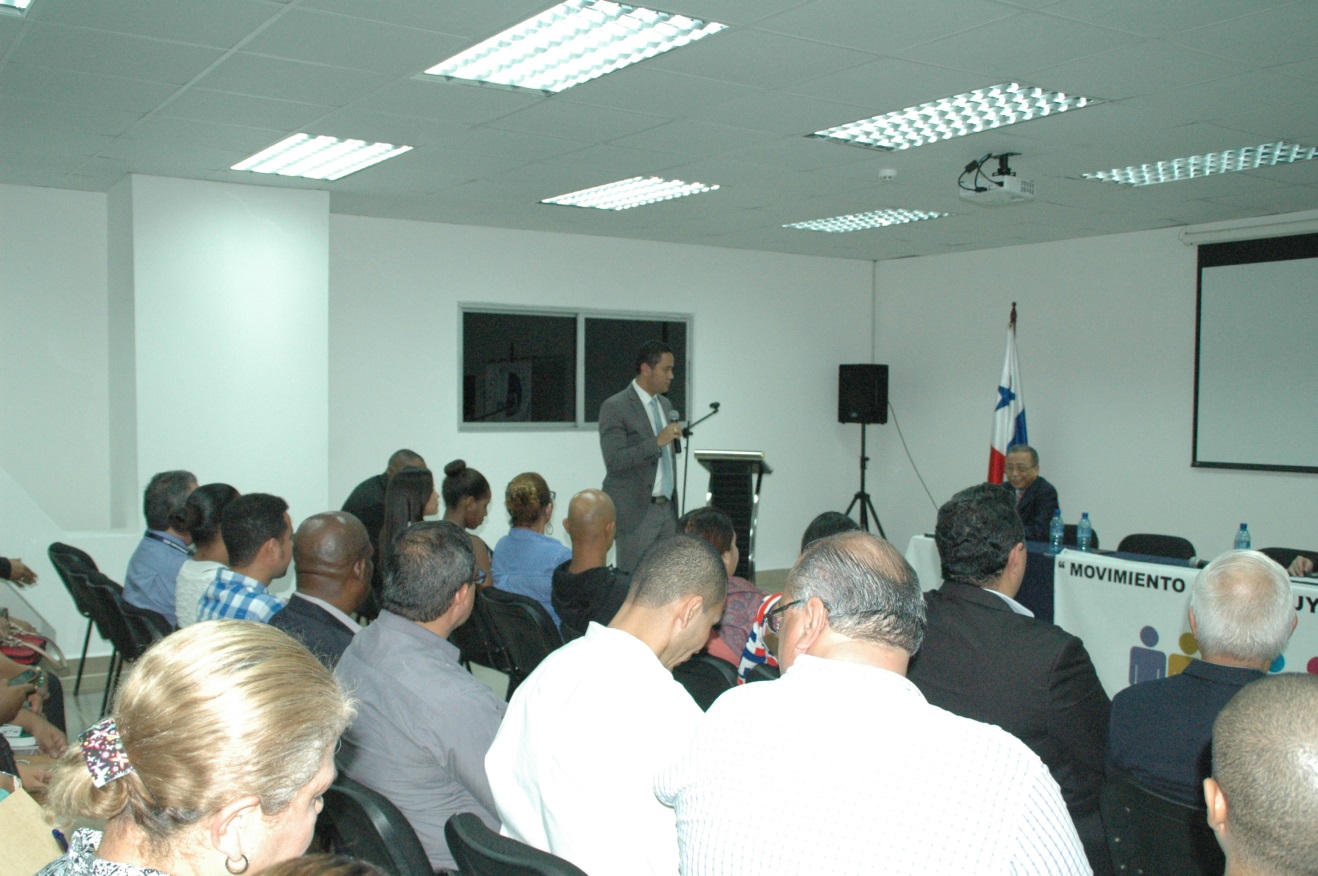 El Prof. Jorge Chang, en momentos en que expone sobre el tema de la constituyente. 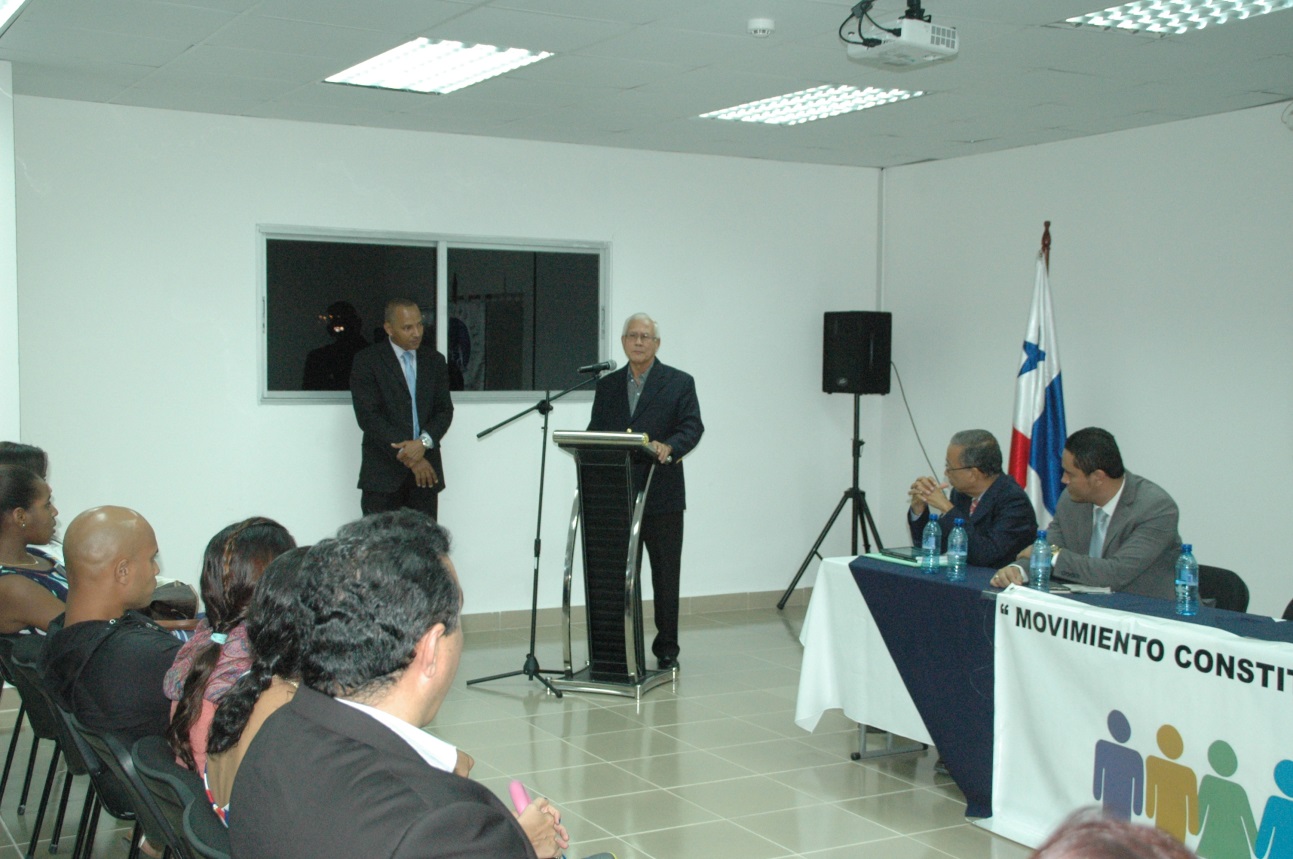 El Dr. Plutarco Arrocha, Presidente de la Junta Directiva de ISAE Universidad, agradeciendo la asistencia a tan importante evento. 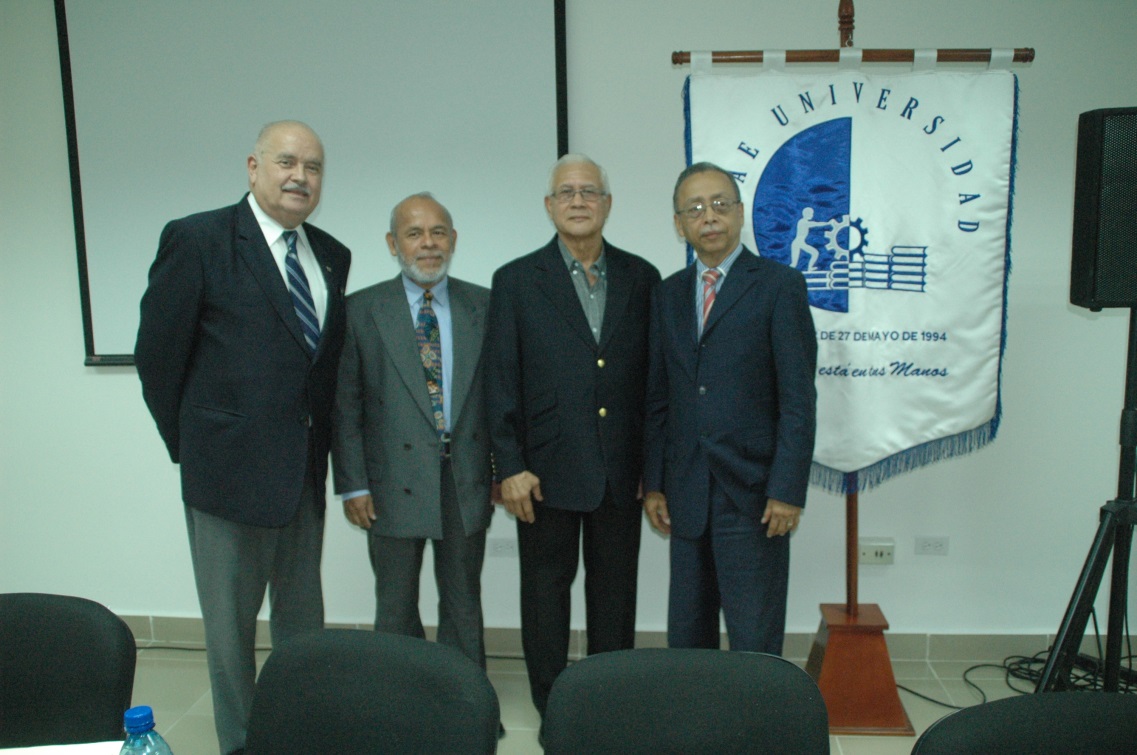 De izquierda a derecha, Dr. Miguel A. Bernal, Dr. Raúl González, Dr. Plutarco Arrocha y el Ing. Silva del Movimiento Constituyente Va. NOTA DE PRENSANota de Presente- Campus CentralConversatorio Constituyente CiudadanaEl pasado 13 de octubre, el Aula de Videoconferencias de ISAE UNIVERSIDAD Sede Panamá, fue el escenario perfecto para el desarrollo del Conversatorio “Constituyente Ciudadana, donde se contó con expositores de la altura del Dr. Miguel Antonio Bernal, reconocido constitucionalista panameño, Dr. Raúl González, el Profesor Vicente Archivold  y el Mgter. Jorge Chang todos con un amplio manejo del tema para  los panameños y de obligatoria reflexión para los futuros abogados de nuestro país.Entre los asistentes al conversatorio estuvieron el Dr. Plutarco Arrocha, Presidente de la Junta Directiva de ISAE Universidad, Dra. Xiomara de Arrocha, Rectora Magnífica, estudiantes  y egresados. AFICHE 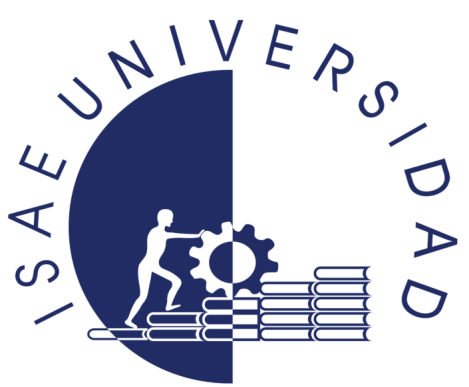 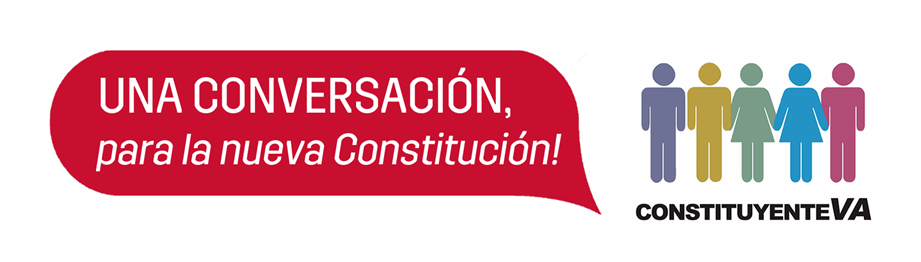 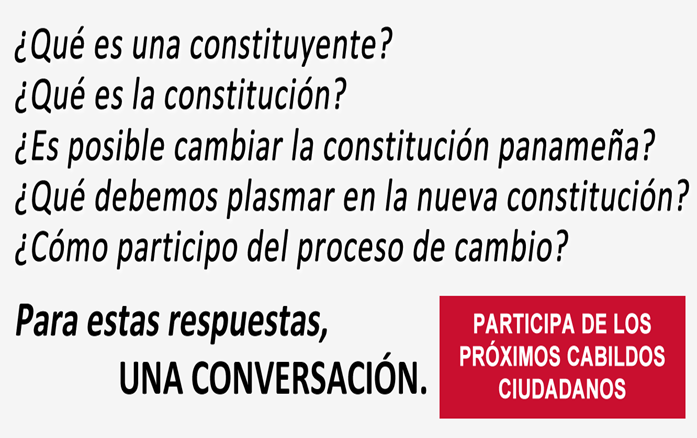 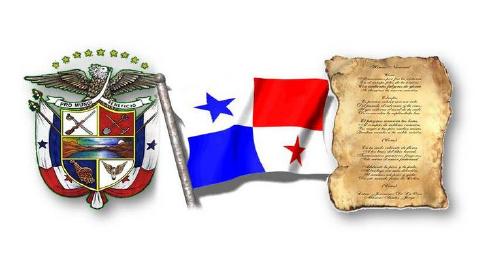 